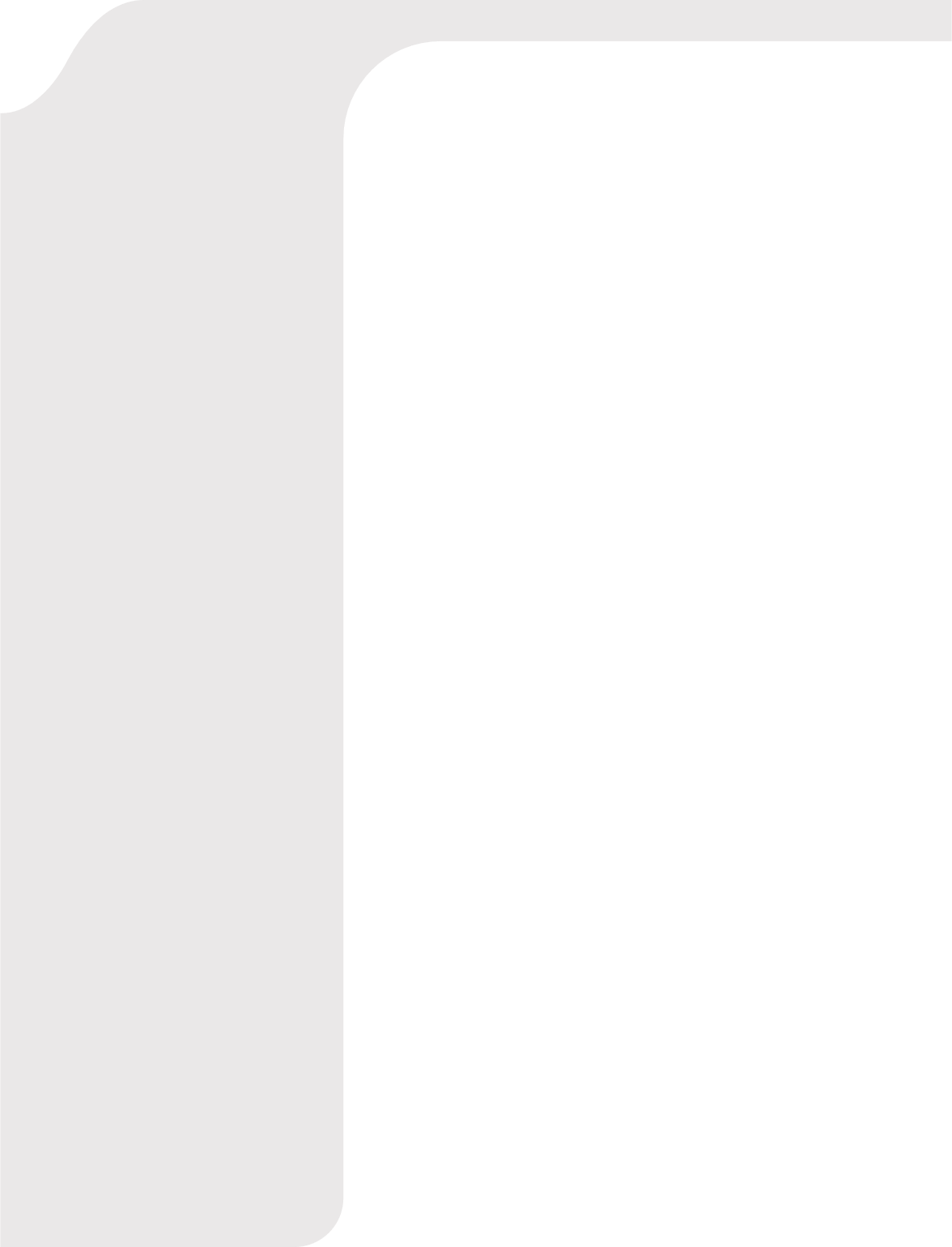 Organized, prepared agendas for board meetings and annual general meeting.Chinwude Chambers (Lawyer)Nov. 2013 – Feb. 2015Successfully organized the filling system of the firm.Represented clients in and out of Court.Advised clients on their rights and obligations in business transactions.Prepared and filed court documents.Conducted legal research and collated information.Reviewed legal documents.	Personal Contact	: norah-396958@2freemail.com 		Reference		: Mr. Anup P Bhatia, HR Consultant,  	Gulfjobseeker.com 0504753686REFERENCESAvailable on requestNORAH PROFILEA hard working professional with a passion for success and a knack for excellence, who is keen on finding an enterprising position with a successful and ambitious organization that offers opportunities for career development and advancement, where my experience can be put to good use for the benefit of the organization.SKILLSCommunication Good judgment Attention to detailExceptional drafting skills ResearchPunctuality Negotiation MediationHOBBIESWritingWatching movies MusicEDUCATIONBarrister at Law (BL) Nigerian Law School 2011 - 2012Bachelor of Laws (LL.B) Nnamdi Azikiwe University 2006 - 2011(2nd Class Honours)WORK EXPERIENCENAAC Foundation (Legal Counsel)Jan. 2019 – PresentDeveloped and oversaw the systems to ensure that the Organization comply with laws and guidelines related to their business or other activities.Draft and review agreements, contracts and other legal documents to ensure the Organization’s rights are protected.Represents the Organization in all legal matters including out of court settlements.Provide training to the Organization’s Board of Trustees.Interfaced with external counsels for the Organization.Wi-Pay Technologies Limited (Company Secretary)March 2015 – Dec. 2018Created the rules of Board of Directors of the Company.Created an Enterprise Risk Management Framework.Was an integral part of the team that rolled out mobile money operations.Ensured all contractual obligations, responsibilities, renewals and termination requirements were timely met and executed.Dealt with correspondences, wrote reports, and ensured that management decisions were communicated to the relevant company stakeholders.Advised on corporate restructuring, private equity, corporate governance, contract law and other aspects of commercial transactions.Proffered advice with respect to corporate, legal, conduct of meetings and other matters.Drafted and reviewed legal agreements for the company.